Allegato A - Scheda di candidatura Tutor inclusioneAl Dirigente ScolasticoI.C. G. Bianco Piazza Casolini, 115 88054 Sersale (CZ)Oggetto: Modulo di domanda di partecipazione all’ Avviso prot. N° 3752 del 14 maggio 2022. Codice Progetto AZIONE 10.1.1-FESR FSE 2014/2020 “A Scuola d’inclusione”  Interventi multidisciplinari di sostegno agli studenti finalizzati a contrastare gli effetti del COVID 19 e all’integrazione e all’inclusione degli allievi con Bisogni Educativi Speciali (BES)”.Titolo progetto: “Voci d’insieme”Codice progetto: Azione 10.1.1-FESR FSE 2014/2020CUP I61I21000010002Il/la sottoscritto/a,CHIEDEdi partecipare alla selezione per titoli nei corsi di formazione per allievi di cui all’oggetto in qualità diDichiara di essere disponibile per le seguenti attività inerenti al modulo seguente:*È possibile concorrere per l’affidamento di un solo modulo in qualità di esperto e max due in qualità di tutor. È possibile, in caso di mancata candidatura, concorrere per l’affidamento di un modulo di altro Istituto rispetto a quello in cui si presta servizio, a titolo di collaborazione plurima sulla rete di scopo.   A tal fine il/la sottoscritto/a dichiara, consapevole della responsabilità penale e della decadenza da eventuali benefici:di essere cittadino/a italiano/a;di essere cittadino di uno degli stati dell’UE (specificare se diverso dall’Italia) di essere docente presso la seguente Istituzione Scolastica ……………………..	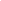 di prestare servizio in qualità di………………………………………………….di godere dei diritti civili e politici;di non avere riportato condanne penali;di non essere destinatario di provvedimenti che riguardano l’applicazione di misure di prevenzione, di decisioni civili e di             provvedimenti amministrativi iscritti nel casellario giudiziale;di non essere sottoposto a procedimenti penali pendenti;di prestare il consenso al trattamento dei dati personali ai sensi del D. Lgv. 101/2018 (Regolamento UE n. 679/2016 GDPR)Il sottoscritto si impegna:a svolgere fin dall’assegnazione dell’incarico, i compiti e le funzioni previste dall’Avviso di selezione;ad accettare, senza riserva alcuna, tutte le condizioni previste dall’Avviso di selezione;allega:una copia del CV, datato e firmato in originale, redatto secondo il format europeocopia del documento di identità in corso di validitàeventuali documenti di utilità per la commissione giudicatriceAllegato B;Allegato C.Il sottoscritto dichiara quanto segue:di impegnarsi ad assumere l’incarico, senza riserva e secondo il calendario del Piano di formazione dell’istituto, assicurando la propria presenza negli incontri propedeutici all’attività del Gruppo coordinamento di Piano;di possedere i seguenti Titoli in riferimento alle Tabelle di cui all’allegato B - Scheda valutazione titoli tutor  specificando la pagina di riferimento del curriculum vitae et studiorum per ciascun titolo.FIRMA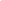 Allegato A - Scheda di candidatura Docente  tutorNome CognomeLuogo e data di nascitaResidente a (comune – CAP – Provincia)Via/Piazza e numero civicoDomicilio (se diverso da residenza)Codice fiscaleCellulareIndirizzo e-mail uso professionalePosta certificataEnte/Scuola di serviziotutor di inclusione supporto tre moduli 45 hh I.C. G. Bianco Sersaletutor di inclusione supporto tre moduli 45 hh I.C. Squillacetutor di inclusione supporto tre moduli 45 hh I.C. Sellia Marinatutor di inclusione modulo singolo 30 hh I.C. G. Bianco Sersaletutor di inclusione modulo singolo 30 hh I.C. G. Bianco Zagarisetutor di inclusione modulo singolo 60 hh I.C. Squillacetutor di inclusione modulo singolo 60 hh I.C. Sellia Marina2021/2022 2021/20222021/20222021/20222021/20222021/20222021/20222022/20232021/20232021/20232021/20232021/20232021/20232021/2023SottoazionePercorsoFiguraTitolo ModuloSedePreferenza10.1.1   Annualità                         2021/2022Percorso A Sostegno didattico agli studentiDa 15 a 20 alunniSostegno organizzativo e didattico agli studentiTutti gli alunni Tutor d’inclusione      Modulo a.1  “Una valigia di emozioni”  (Scuola Primaria)Primaria I.C.  G. Bianco Sersale                 (30 ore Sersale e 30 ore Zagarise)                 (2 tutor)Primaria I.C. Squillace (60 ore) - (1 o 2 tutor)Primaria I.C. Sellia Marina(60 ore) - (1 o 2 tutor)◻◻◻10.1.1   Annualità                         2021/2022Percorso A Sostegno didattico agli studentiDa 15 a 20 alunniSostegno organizzativo e didattico agli studentiTutti gli alunni Tutor d’inclusione Modulo a.2 Laboratorio di musicoterapia  “Sursum corda … cum musica” (Scuola Primaria)Primaria I.C.  G. Bianco Sersale                 (30 ore Sersale e 30 ore Zagarise)                 (2 tutor)Primaria I.C. Squillace (60 ore) - (1 o 2 tutor)Primaria I.C. Sellia Marina(60 ore) - (1 o 2 tutor)◻◻◻10.1.1   Annualità                         2021/2022Percorso A Sostegno didattico agli studentiDa 15 a 20 alunniSostegno organizzativo e didattico agli studentiTutti gli alunni Tutor d’inclusione Modulo a.3  “Una pagella...per l’ambiente” S.T.E.M.    (S.S.I.G.)Primaria I.C.  G. Bianco Sersale                 (30 ore Sersale e 30 ore Zagarise)                 (2 tutor)Primaria I.C. Squillace (60 ore) - (1 o 2 tutor)Primaria I.C. Sellia Marina(60 ore) - (1 o 2 tutor)◻◻◻10.1.1   Annualità                         2021/2022Percorso A Sostegno didattico agli studentiDa 15 a 20 alunniSostegno organizzativo e didattico agli studentiTutti gli alunni Tutor di supportoModuli a.1/a.2/a.3 I.C.  G. Bianco Sersale                 (45 ore) -  (1 tutor) I.C. Squillace (45 ore) -  (1 tutor) I.C. Sellia Marina         (45 ore) -  (1 tutor)◻◻◻SottoazionePercorsoFiguraTitolo ModuloSedePreferenza10.1.1   Annualità                         2022/2023Percorso A Sostegno didattico agli studentiDa 15 a 20 alunniSostegno organizzativo e didattico agli studentiTutti gli alunni Tutor d’inclusione     Modulo a.1  “Una valigia di emozioni”  (Scuola Primaria)Primaria I.C.  G. Bianco Sersale                 (30 ore Sersale e 30 ore Zagarise)                 (2 tutor)Primaria I.C. Squillace (60 ore) - (1 o 2 tutor)Primaria I.C. Sellia Marina(60 ore) - (1 o 2 tutor)◻◻◻10.1.1   Annualità                         2022/2023Percorso A Sostegno didattico agli studentiDa 15 a 20 alunniSostegno organizzativo e didattico agli studentiTutti gli alunni Tutor d’inclusioneModulo a.2 Laboratorio di musicoterapia  “Sursum corda … cum musica” (Scuola Primaria)Primaria I.C.  G. Bianco Sersale                 (30 ore Sersale e 30 ore Zagarise)                 (2 tutor)Primaria I.C. Squillace (60 ore) - (1 o 2 tutor)Primaria I.C. Sellia Marina(60 ore) - (1 o 2 tutor)◻◻◻10.1.1   Annualità                         2022/2023Percorso A Sostegno didattico agli studentiDa 15 a 20 alunniSostegno organizzativo e didattico agli studentiTutti gli alunni Tutor d’inclusioneModulo a.3  “Una pagella...per l’ambiente” S.T.E.M.    (S.S.I.G.)Primaria I.C.  G. Bianco Sersale                 (30 ore Sersale e 30 ore Zagarise)                 (2 tutor)Primaria I.C. Squillace (60 ore) - (1 o 2 tutor)Primaria I.C. Sellia Marina(60 ore) - (1 o 2 tutor)◻◻◻10.1.1   Annualità                         2022/2023Percorso A Sostegno didattico agli studentiDa 15 a 20 alunniSostegno organizzativo e didattico agli studentiTutti gli alunni  Tutor di supportoModuli a.1/a.2/a.3 I.C.  G. Bianco Sersale                 (45 ore) -  (1 tutor) I.C. Squillace (45 ore) -  (1 tutor) I.C. Sellia Marina         (45 ore) -  (1 tutor)◻◻◻